DELIBERAZIONE DELLA GIUNTA COMUNALEN. 40   DEL 31-05-2016ORIGINALEL’anno  duemilasedici, il giorno  trentuno del mese di maggio, alle ore 10:30 nella sala delle adunanze del Comune suddetto, convocata con apposito avviso, la Giunta Comunale si è riunita nelle persone seguenti:Presenti n.   3 e assenti n.   2. Partecipa il Segretario comunale Dr. Giorgio SogosIl Sindaco, constatato il numero legale degli intervenuti, dichiara aperta la seduta e li invita a deliberare sull’oggetto sopra indicato.LA GIUNTA COMUNALEVisto il Decreto del Sindaco n° 9 del 01/07/2015 con il quale è stato nominato il nucleo di valutazione nelle persone dei Sig.ri: dott. Sogos Giorgio, Segretario Comunale, e dott.ssa Ibba Monia;Preso atto che il Presidente del succitato organismo ha trasmesso al Sindaco il verbale inerente la valutazione dei risultati dei responsabili delle posizioni organizzative per il riconoscimento della retribuzione di risultato per l’anno 2014;Preso atto altresi atto che dal verbale sopraccitato il nucleo ha rilevato che la valutazione generale dei titolari di posizione organizzativa è la seguente:AREA		 ESITO VALUTAZIONE					      		Performance organizzativa  		Tecnica		        200/200				         Finanziaria          	        185/200				Ritenuto di dover procedere alla presa d’atto del suddetto verbale ed alla sua approvazione, nonché all’adozione dei relativi atti consequenziali;Con voti favorevoli unanimi;LA GIUNTA COMUNALEDi prendere atto che il nucleo di valutazione ha provveduto alle verifiche relative all’anno 2014 in merito all’attribuzione dell’indennità di risultato in favore dei responsabili delle posizioni organizzative, cosi come risulta dalla valutazione;Di attribuire l’indennità di risultato nella misura del 100%  in favore dei titolari delle posizioni organizzative Sig.ri  Zonca Roberta – Area Finanziaria, Amministrativa e Sociale e Porcu Valerio  - Area tecnica- Area personale.Di dichiarare il presente atto immediatamente esecutivo ai sensi di Legge.Il presente verbale, previa lettura e conferma viene firmato come appresso.________________________________________________________________________CERTIFICATO DI PUBBLICAZIONEN.  _______ reg. pubblicazioniPubblicata all’albo pretorio dal 07-06-2016 per quindici giorni consecutivi.________________________________________________________________________CERTIFICATO DI ESECUTIVITA’ 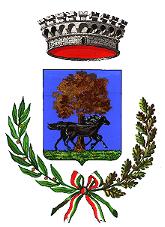 COMUNE DI SETZUProvincia del Medio CampidanoOggetto: APPROVAZIONE  RELAZIONE DI VALUTAZIONE  RISULTATI 2014 DEI RESPONSABILI DI SERVIZIO.COTZA ANNARITASINDACOPADDARI TOMASOASSESSOREPPILLITU DELFIOASSESSOREPPALLA SANDROASSESSOREACORONA MARCOASSESSOREAIl SindacoIl Segretario ComunaleSig.ra Annarita CotzaDott. Giorgio SogosIl Segretario ComunaleDott. Giorgio SogosPARERE DI REGOLARITA’ TECNICAArt.49 del D.lgs 267/2000PARERE DI REGOLARITA’ TECNICAArt.49 del D.lgs 267/2000PARERE DI REGOLARITA’ CONTABILEArt.49 del D.lgs 267/2000Servizio Personale Servizio Finanziario Il Responsabile del ServizioDott. Giorgio Sogos Il Responsabile del ServizioDott. Giorgio SogosIl Responsabile del Servizio